KCDS Score-Report Form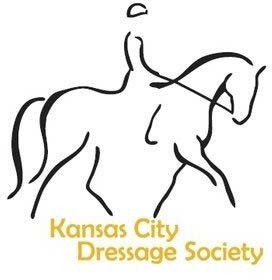 This is a year-end awards program geared to KCDS members who are competing at the schooling and recognized level. Complete the form by filling out for each horse/rider combination.You are strongly encouraged to complete the form on a computer and email. Remember to list equivalent levels.Attach the image of the front of the test showing scores or attach score confirmation from USDF with the scores you are using circled CLEARLY.Email (1) this FULL form with front page filled out completely, (2) Volunteer Hours Documentedand (3) Proof of ScorePOSTMARKED ON OR BEFORE OCTOBER 20th, 2023 to:Your Name 	Birthdate (needed for Juniors and over-50 only for perpetual award considerations) 	/ 	/ 	Phone # 	Date of 2023 KCDS Membership 	Horse’s Name 	Your Competition Division JY/YR n	AA n	OPEN nScores for KCDS Awards Schooling Shows:(any score from a Region 4 (KS, MO, NE, IA, ND, SD and MN) Schooling Show may be sent in) but one of your three MUST be a score earned at a KCDS-hosted schooling show.)Scores for KCDS Awards RECOGNIZED Shows:Schooling Show Division: Brandi Sangster1319 S Huntington DrGreenwood, MO 64034Recognized Show Division: Brandi Sangster1319 S Huntington DrGreenwood, MO 64034bsang7@yahoo.combsang7@yahoo.comClass LevelShow Name/DateScore 1Score 2Score 3Class LevelShow/DateScore 1Score 2Score 3Score 4Equivalent Class Level